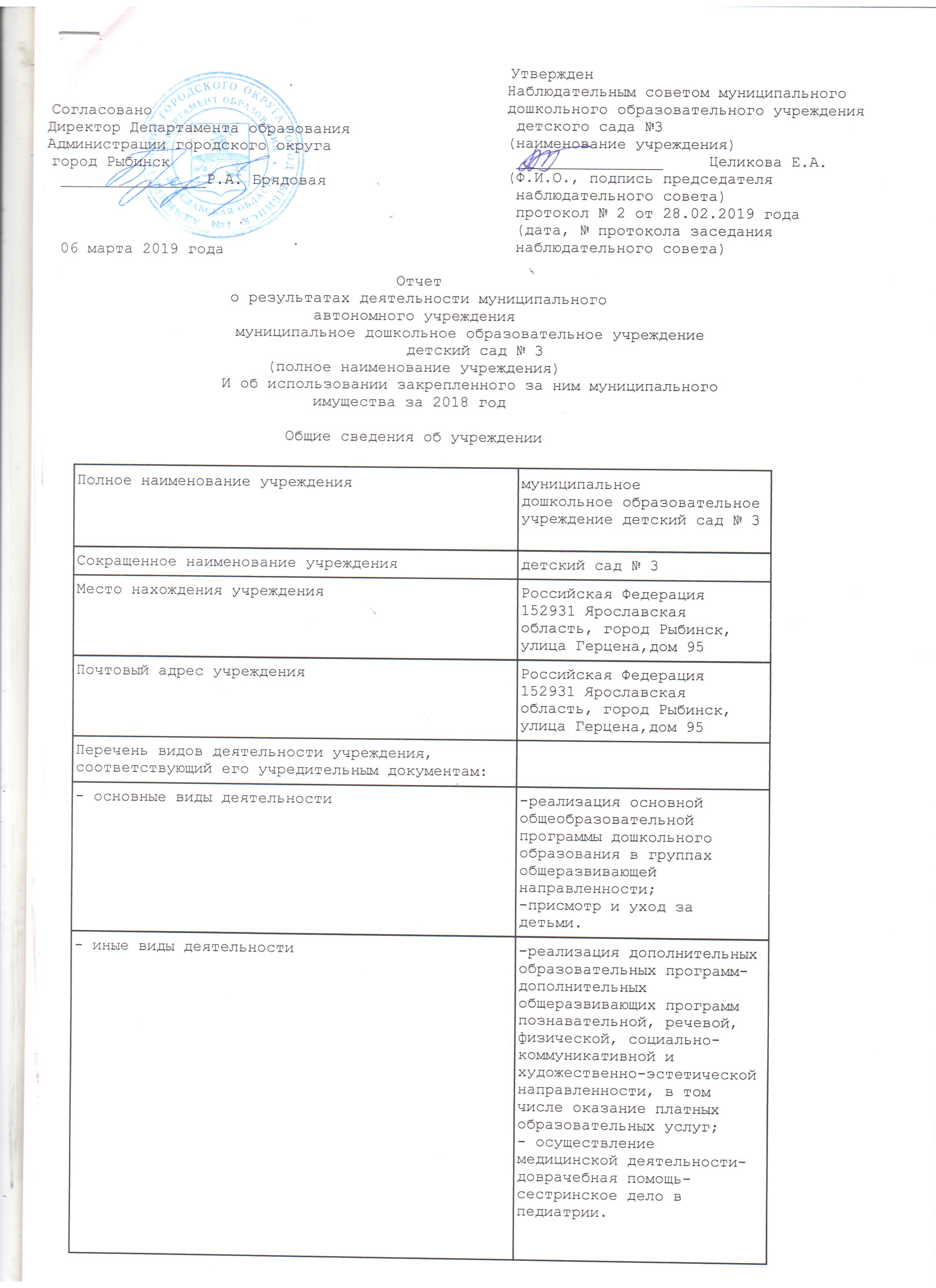             Утвержден                                               Наблюдательным советом муниципального                                               дошкольного образовательного учреждения                                                детского сада №3                                               (наименование учреждения)                                                ________________     Целикова Е.А.                                               (Ф.И.О., подпись председателя                                                наблюдательного совета)                                                протокол № 2 от 28.02.2019 года                                                (дата, № протокола заседания                                                наблюдательного совета)                                   Отчет                 о результатах деятельности муниципального                          автономного учреждениямуниципальное дошкольное образовательное учреждение детский сад № 3                     (полное наименование учреждения)И об использовании закрепленного за ним муниципального                          имущества за 2018 год                       Общие сведения об учрежденииПолное наименование учреждения                      муниципальноедошкольное образовательное учреждение детский сад № 3Сокращенное наименование учреждения                 детский сад № 3Место нахождения учреждения                         Российская Федерация 152931 Ярославская область, город Рыбинск, улица Герцена,дом 95Почтовый адрес учреждения                           Российская Федерация 152931 Ярославская область, город Рыбинск, улица Герцена,дом 95Перечень видов деятельности учреждения,             соответствующий его учредительным документам:       - основные виды деятельности                        -реализация основной общеобразовательной программы дошкольного образования в группах общеразвивающей направленности;-присмотр и уход за детьми. - иные виды деятельности                            -реализация дополнительных образовательных программ-дополнительных общеразвивающих программ познавательной, речевой, физической, социально-коммуникативной и художественно-эстетической направленности, в том числе оказание платных образовательных услуг;- осуществление медицинской деятельности-доврачебная помощь-сестринское дело в педиатрии.Перечень услуг (работ), которые оказываются за плату в случаях, предусмотренных нормативными правовыми   (правовыми) актами                                  -присмотр и уход за детьми;-платные образовательные услуги:-хореография;-песочная анимация;-художественный труд.Потребители услуг (работ), которые оказываются за   плату в случаях, предусмотренных нормативными       правовыми  актами                        дети в возрасте от 1 года 6 месяцев до прекращения образовательных отношенийПеречень разрешительных документов (с указанием     номеров, даты выдачи и срока действия), на основании которых учреждение осуществляет деятельность        Лицензия на осуществление образовательной деятельности № 139/16 от 04 марта 2016 годаСреднегодовая численность работников учреждения     33,7Средняя заработная плата работников учреждения      17 675,00Состав наблюдательного совета автономного учреждения(фамилия, имя, отчество, должность):                Представители учредителя                            Монахова Ж.Л.- начальник отдела дошкольного образования Департамента образования Администрации городского округа г.РыбинскПредставители собственника имущества                Бачурина И.А.-ведущий специалист отдела управления муниципальным имуществом и земельных отношений Администрации городского округа г.РыбинскПредставители общественности                        Целикова Е.А.;Макарова А.О.;Саидов С.М.Представители трудового коллектива                  Кукушкина О.В.;Колыгина Н.В.:Высоцкая О.А.Представители иных государственных органов, органов местного самоуправления                             Самсонова В.Е.- ведущий специалист отдела дошкольного образования Департамента образования Администрации городского округа г.Рыбинск                   Показатель                     На начало    года   На конец   года   Количество штатных единиц учреждения                38,7539,25Сведения о результатах деятельности учрежденияСведения о результатах деятельности учрежденияСведения о результатах деятельности учрежденияСведения о результатах деятельности учрежденияСведения о результатах деятельности учрежденияСведения о результатах деятельности учрежденияСведения о результатах деятельности учрежденияСведения о результатах деятельности учрежденияСведения о результатах деятельности учрежденияНаименование показателя   деятельностиЕдиница измерения2-й предшествующий год  2-й предшествующий год  1-й предшествующий год1-й предшествующий годОтчетный годОтчетный годИзменение (увеличение, уменьшение) балансовой   (остаточной) стоимости  нефинансовых активов относительно предыдущего  отчетного года%        Бал.Ост.Бал.Ост.Бал.Ост.Изменение (увеличение, уменьшение) балансовой   (остаточной) стоимости  нефинансовых активов относительно предыдущего  отчетного года%        7,210,41,3-5,80,6-6,1Общая сумма выставленных требо-ваний в возмещение ущерба по недостачам и хищениям материальных ценностей, денежных средств, а также от порчи материальных ценностей т.р.     0,00,00,00,00,00,0Изменения (увеличение,  уменьшение) дебиторской задолженности:      т.р.(%)     17,617,6-13,0-13,0-58,3-58,3в разрезе поступлений:      37,837,85,15,1-13,0-13,0в разрезе выплат:           -20,2-20,2-18,1-18,1-45,3-45,3Изменения (увеличение, уменьшение) кредиторской  задолженности: т.р. (%)    271271-234,1-234,1164,7164,7в разрезе поступлений:      84847,37,325,425,4в разрезе выплат:           187187-241,4-241,4-190,1-190,1Доходы, полученные   учреждением от оказания платных услуг (выполнения), работт.р.     2 567,62 567,62 655,82 655,82934,82934,8Цены (тарифы) на платные   услуги (работы), оказываемые потребителям, в том числе:рублей   за присмотр и уход138148,40148,40148,40148,40за платные образовательные услуги100110110110110Исполнение муниципального   задания%        92,691,591,50,00,0Осуществление деятельности в соответствии с обязательствами перед в страховщиком по обязательному социальному страхованию%         100100 100  100 100Общее количество потребителей,  воспользовавшихся услугами (работами) учреждения, в том числе:      человек  111125 125 128 128 бесплатными, в том числе по видам услуг:человек  125 128 128 128 128 платными услугами, в том числе по видам услуг: человек   109106 106 7474Средняя стоимость получения платных услуг для потребителей, в том числе по видам: т.р.     27,82  27,9 27,9Присмотр и уход18,8818,8818,8818,8818,88Платные образовательные услуги, в том числе:8,948,948,948,948,94Игровой стретчинг2,022,022,02хореография1,71,71,71,71,7Развивающие игры1,770,730,73Песочная анимация0,730,730,730,73Художественный труд1,351,351,351,351,35Поступления, в разрезе поступлений, предусмотренных планом финансово-хозяйственной деятельности учреждения: т.р.     ПланФактПланФактПланФактПоступления, в разрезе поступлений, предусмотренных планом финансово-хозяйственной деятельности учреждения: т.р.     15298,214562,115487,114676,116364,015317,2Выплаты, в разрезе выплат, предусмотренных планом финансово - хозяйственной деятельности  учреждения:     15662,414073,415487,114257,916364,015054,1Прибыль после налогообложения в отчетном периоде          т.р.      -- -  - -Сведения об использовании закрепленного за учреждением муниципального имущества 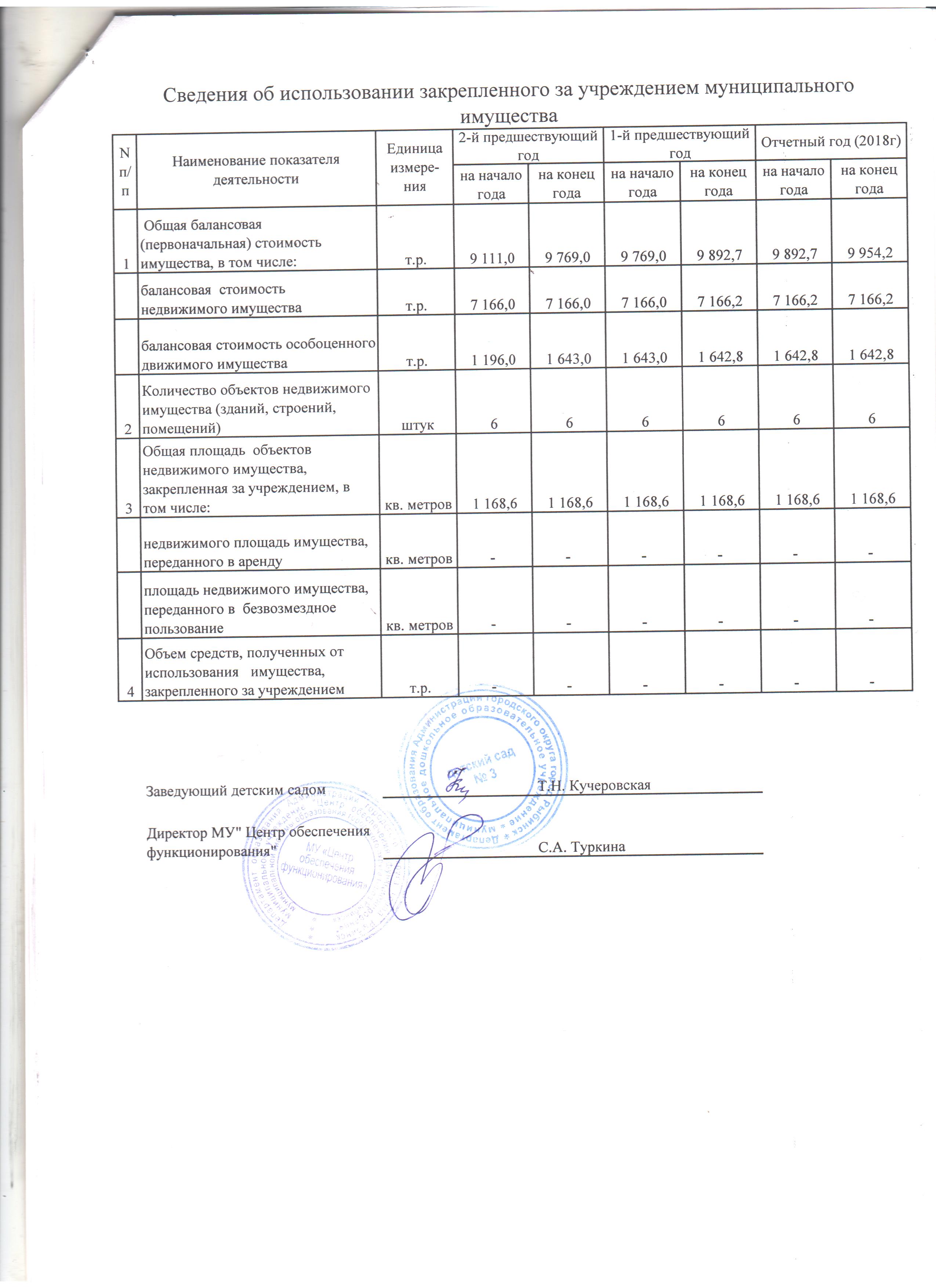 Сведения об использовании закрепленного за учреждением муниципального имущества Сведения об использовании закрепленного за учреждением муниципального имущества Сведения об использовании закрепленного за учреждением муниципального имущества Сведения об использовании закрепленного за учреждением муниципального имущества Сведения об использовании закрепленного за учреждением муниципального имущества Сведения об использовании закрепленного за учреждением муниципального имущества Сведения об использовании закрепленного за учреждением муниципального имущества Сведения об использовании закрепленного за учреждением муниципального имущества N п/пНаименование показателя   деятельностиЕдиница измерения2-й предшествующий год  2-й предшествующий год  1-й предшествующий год1-й предшествующий годОтчетный годОтчетный годN п/пНаименование показателя   деятельностиЕдиница измеренияна начало годана конец года  на начало годана конец года  на начало годана конец года  1 Общая балансовая (первоначальная) стоимость имущества, в том числе:т.р.9 111,09 769,09 769,09 892,79 892,79 954,2балансовая  стоимость   недвижимого имущества   т.р.7 166,07 166,07 166,07 166,27 166,27 166,2балансовая стоимость особо ценного движимого имущества   т.р.1 196,01 643,01 643,01 642,81 642,81 642,82Количество объектов недвижимого имущества (зданий, строений, помещений) штук6666663Общая площадь  объектов  недвижимого имущества, закрепленная за учреждением, в том числе:кв. метров1 168,61 168,61 168,61 168,61 168,61 168,6недвижимого площадь имущества, переданного в арендукв. метров - - - - - -площадь недвижимого имущества,  переданного в  безвозмездное пользованиекв. метров - - - - - -4Объем средств, полученных от использования   имущества, закрепленного за учреждениемт.р. - - - - - -Руководитель:Т.Н.Кучеровская           Директор МУ «Центробеспечения функционирования»:С.А. ТуркинаС.А. Туркина